This budget workshop will be held at the firehouse with Zoom access.Kent Volunteer Fire Department is inviting you to a scheduled Zoom meeting.

Topic: KVFD Budget Workshop
Time: Oct 28, 2021 08:00 PM Eastern Time (US and Canada)

Join Zoom Meeting
https://us02web.zoom.us/j/89715397326?pwd=djBQYlJRblYxZjFtS0JTM3FvTnN4QT09

Meeting ID: 897 1539 7326
Passcode: 053833
One tap mobile
+13017158592,,89715397326#,,,,*053833# US (Washington DC)
+13126266799,,89715397326#,,,,*053833# US (Chicago)

Dial by your location
        +1 301 715 8592 US (Washington DC)
        +1 312 626 6799 US (Chicago)
        +1 929 205 6099 US (New York)
        +1 253 215 8782 US (Tacoma)
        +1 346 248 7799 US (Houston)
        +1 669 900 6833 US (San Jose)
Meeting ID: 897 1539 7326
Passcode: 053833
Find your local number: https://us02web.zoom.us/u/kb56MbsP0COct 27, 2021, 1:41 PM (22 hours ago)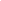 